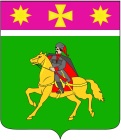 АДМИНИСТРАЦИЯ ПОЛТАВСКОГО СЕЛЬСКОГО ПОСЕЛЕНИЯКРАСНОАРМЕЙСКОГО  РАЙОНАП О С Т А Н О В Л Е Н И Е от  21.12.2023                                                                                         №  301станица ПолтавскаяОб утверждении Порядка проведения мониторинга правоприменения муниципальных нормативных правовых актовВ соответствии с Указом Президента Российской Федерации от 20 мая 2011 года № 657 «О мониторинге правоприменения в Российской Федерации», постановлением Правительства Российской Федерации от 19 августа 2011 года № 694 «Об утверждении методики осуществления мониторинга правоприменения в Российской Федерации», Законом Краснодарского края от 7 ноября 2011 года № 2354-КЗ «О мониторинге правоприменения нормативных правовых актов Краснодарского края» п о с т а н о в л я ю:Утвердить Порядок проведения мониторинга правоприменения муниципальных нормативных правовых актов (приложение).Общему отделу администрации Полтавского сельского поселения (Соколовская М.А.) обнародовать настоящее постановление в установленном порядке и разместить на официальном сайте администрации Полтавского сельского поселения в сети «Интернет».4. Контроль за выполнением настоящего постановления оставляю за собой.5. Постановление вступает в силу со дня его официального обнародования.ГлаваПолтавского сельского поселенияКрасноармейского района                                                                    В.А. ПобожийПриложениеУТВЕРЖДЕНпостановлением администрацииПолтавского сельского поселенияКрасноармейского районаот 21.12.2023г. № 301ПОРЯДОКпроведения мониторинга правоприменения муниципальных нормативных правовых актов1. Настоящий Порядок проведения мониторинга правоприменения муниципальных нормативных правовых актов (далее - Порядок) определяет правила и определяет показатели осуществления мониторинга правоприменения муниципальных нормативных правовых актов.Мониторинг осуществляется в отношении нормативных правовых актов администрации Полтавского сельского поселения Красноармейского района и Совета Полтавского сельского поселения Красноармейского района в целях контроля за соблюдением и исполнением изданных (принятых) муниципальных нормативных правовых актов, противодействия (профилактики) коррупции, совершенствования нормотворческой деятельности органов местного самоуправления Полтавского сельского поселения Красноармейского района.В соответствии с настоящим Порядком проводятся текущий и оперативный виды мониторинга правоприменения.Текущий мониторинг осуществляется на регулярной основе в отношении муниципальных нормативных правовых актов, регулирующих сферы общественных отношений в пределах публично-правовой компетенции органов местного самоуправления поселения.Оперативный мониторинг осуществляется в течение первого года действия нормативных правовых актов органов местного самоуправления Полтавского сельского поселения Красноармейского района.3. Мониторинг правоприменения включает в себя сбор, обобщение, анализ и оценку практики применения нормативных правовых актов Полтавского сельского поселения Красноармейского района.4. Инициаторами проведения мониторинга могут выступать:депутаты Совета Полтавского сельского поселения Красноармейского района;постоянные комиссии Совета Полтавского сельского поселения Красноармейского района;глава Полтавского сельского поселения Красноармейского района;заместитель главы Полтавского сельского поселения Красноармейского района;руководители отраслевых (функциональных) органов администрации Полтавского сельского поселения Красноармейского района.5. Решение о проведении мониторинга принимается:в отношении решений Совета Полтавского сельского поселения Красноармейского района  - председателем Совета Полтавского сельского поселения Красноармейского района;в отношении постановлений администрации Полтавского сельского поселения Красноармейского района – главой Полтавского сельского поселения Красноармейского района.6. Решение о проведении мониторинга оформляется в форме правового акта соответствующего органа местного самоуправления (распоряжение администрации Полтавского сельского поселения Красноармейского района, распоряжение председателя Совета Полтавского сельского поселения Красноармейского района), проект которого составляется и вносится инициатором проведения мониторинга.В решении должны быть указаны:вид мониторинга в соответствии с пунктом 2 настоящего Порядка;исполнители проведения мониторинга в соответствии с пунктом 7 настоящего Порядка;срок проведения мониторинга.7. Исполнителем проведения мониторинга является юридический отдел администрации Полтавского сельского поселения Красноармейского района.Для проведения мониторинга могут создаваться рабочие группы из числа депутатов Совета Полтавского сельского поселения Красноармейского района, руководителей отраслевых (функциональных) органов администрации Полтавского сельского поселения Красноармейского района.8. При осуществлении мониторинга правоприменения используется:решения Конституционного Суда Российской Федерации;действующее федеральное и региональное законодательство;Устав Полтавского сельского поселения Красноармейского района; практика судов общей юрисдикции арбитражных судов;практика деятельности органов местного самоуправления Полтавского сельского поселения Красноармейского района, муниципальных унитарных предприятий и учреждений;информация, поступившая из общественных, научных, правозащитных и иных организаций;информация из средств массовой информации;информация, поступившая от граждан;информация, поступившая из иных источников.9. При осуществлении мониторинга правоприменения помимо видов информации, указанных в пункте 8 настоящего Порядка, могут быть использованы, в том числе, следующие виды информации:статистическая информация, получаемая на основе статистических показателей и дополняемая отраслевой статистикой органов местного самоуправления Полтавского сельского поселения Красноармейского района;социологическая информация, формируемая на основе социологических исследований.10. При осуществлении мониторинга правоприменения для обеспечения принятия (издания), изменения или признания утратившими силу (отмены) муниципальных нормативных правовых актов органов местного самоуправления Полтавского сельского поселения Красноармейского района обобщается, анализируется и оценивается информация о практике их применения по следующим показателям:несоблюдение гарантированных прав, свобод и законных интересов человека и гражданина;наличие муниципальных нормативных правовых актов, необходимость принятия (издания) которых предусмотрена актами большей юридической силы;несоблюдение пределов компетенции органа при издании нормативного правового акта;искажение смысла положений федерального или регионального законаи (или) актов Президента Российской Федерации, Правительства Российской Федерации, Губернатора Краснодарского края, органов исполнительной власти Краснодарского края, а также решений Конституционного Суда Российской Федерации при принятии муниципального нормативного правового акта;наличие в нормативном правовом акте коррупциогенных факторов;не полнота в правовом регулировании общественных отношений;коллизия норм права;наличие ошибок юридико-технического характера;использование положений нормативных правовых актов в качестве оснований совершения юридически значимых действий;искажение смысла положений нормативного правового акта при его применении;неправомерные или необоснованные решения, действия (бездействие) при применении нормативного правового акта;использование норм, позволяющих расширительно толковать компетенцию органов местного самоуправления;наличие (отсутствие) единообразной практики применения нормативных правовых актов;количество и содержание заявлений по вопросам разъяснения нормативного правового акта;количество вступивших в законную силу судебных актов об удовлетворении (отказе в удовлетворении) требований заявителей в связи с отношениями, урегулированными нормативным правовым актом, и основания их принятия;количество и содержание удовлетворенных обращений (предложений, заявлений, жалоб), связанных с применением нормативного правового акта, в том числе с имеющимися коллизиями и пробелами в правовом регулировании, искажением смысла положений нормативного правового акта и нарушениями единообразия его применения;количество и характер зафиксированных правонарушений в сфере действия нормативного правового акта, а также количество случаев привлечения виновных лиц к ответственности.11. В целях реализации антикоррупционной политики устранения коррупциогенных факторов при осуществлении мониторинга правоприменения для обеспечения принятия (издания), изменения или признания утратившими силу (отмены) муниципальных нормативных правовых актов органов местного самоуправления Полтавского сельского поселения Красноармейского района обобщается, анализируется и оценивается информация о практике их применения по следующим показателям:несоблюдение пределов компетенции органа местного самоуправления Полтавского сельского поселения Красноармейского района при издании муниципального нормативного правового акта;неправомерные или необоснованные решения, действия (бездействие) при применении нормативного правового акта;наличие в нормативном правовом акте коррупциогенных факторов;наиболее часто встречающиеся коррупциогенные факторы в нормативных правовых актах;количество коррупциогенных факторов, выявленных в нормативном правовом акте при проведении антикоррупционной экспертизы уполномоченным органом;количество коррупциогенных факторов, выявленных в нормативном правовом акте при проведении антикоррупционной экспертизы независимыми экспертами;сроки приведения нормативных правовых актов в соответствии с антикоррупционным законодательством Российской Федерации;количество и содержание обращений (предложений, заявлений, жалоб) о несоответствии нормативного правового акта антикоррупционному законодательству Российской Федерации, в том числе о наличии в нормативном правовом акте коррупциогенных факторов;количество и характер зафиксированных правонарушений в сфере действия нормативного правового акта, а также количество случаев привлечения виновных лиц к ответственности.12. При необходимости мониторинг правоприменения может быть осуществлен по дополнительным показателям, определяемым органами местного самоуправления Полтавского сельского поселения Красноармейского района.13. По результатам проведения мониторинга исполнитель проведения мониторинга готовит информацию о результатах мониторинга.В информации о результатах мониторинга должны быть отражены показатели (при их наличии), установленные пунктами 10-12 настоящего Порядка, а также предложены меры по повышению эффективности реализации нормативного правового акта органа местного самоуправления Полтавского сельского поселения Красноармейского района или обоснована необходимость его изменения, признания его утратившим силу, принятия нового нормативного акта Полтавского сельского поселения Красноармейского района.Информация о результатах мониторинга направляется инициаторам проведения мониторинга и должностным лицам, принявшим решение о проведении мониторинга.14. Должностное лицо, принявшее решение о проведении мониторинга, в течение месяца со дня получения информации о результатах мониторинга принимает решение по результатам мониторинга, которое должно содержать рекомендации, предложения, поручения, информацию об ответственных должностных лицах и сроках исполнения данного решения, в том числе одно или более из нижеперечисленных предложений:предложения в план нормотворческой и контрольной деятельности Совета Полтавского сельского поселения Красноармейского района, планы действий и мероприятий администрации Полтавского сельского поселения Красноармейского района;предложения об изменении нормативного правового акта органов местного самоуправления Полтавского сельского поселения Красноармейского района, о признании его утратившим силу, принятии нового нормативного правового акта;предложения о проведении дополнительных мероприятий, о совершенствовании проводимых мероприятий, направленных на повышение эффективности реализации нормативных правовых актов органов местного самоуправления Полтавского сельского поселения Красноармейского района;предложения об устранении выявленных в ходе мониторинга нарушений нормативных правовых актов органов местного самоуправления Полтавского сельского поселения Красноармейского района.15. Информация о результатах мониторинга и решение, принимаемое по результатам мониторинга, может использоваться при подготовке ежегодного отчета главы Полтавского сельского поселения Красноармейского района о результатах своей деятельности и деятельности администрации Полтавского сельского поселения Красноармейского района.16. Решение, принятое по результатам мониторинга, размещается на официальном сайте администрации Полтавского сельского поселения Красноармейского района в информационно-телекоммуникационной сети Интернет.17. Должностные лица, указанные в качестве исполнителей в решении, принятом по результатам мониторинга, в случае неисполнения или ненадлежащего исполнения ими по их вине решения, принятого по результатам мониторинга, несут ответственность в порядке, установленном законодательством о муниципальной службе.ГлаваПолтавского сельского поселенияКрасноармейского района                                                                    В.А. Побожий